ТЕРРИТОРИАЛЬНАЯ ИЗБИРАТЕЛЬНАЯ КОМИССИЯЛЮБИМСКОГО РАЙОНАРЕШЕНИЕг. Любим Ярославской области   Об образцах заполнения подписных листов для сбора подписей избирателей в поддержку выдвижения или самовыдвижения кандидатов при проведении выборов глав Воскресенского и Осецкого сельских поселений Любимского муниципального района  Ярославской области и депутатов Муниципальных Советов городского поселения Любим Любимского муниципального района Ярославской области, Воскресенского, Ермаковского, Осецкого сельских поселений Любимского муниципального района Ярославской области, назначенных на 10 сентября 2023 годаВ соответствии с пунктом 81 статьи 37 Федерального закона «Об основных гарантиях избирательных прав и права на участие в референдуме граждан Российской Федерации», территориальная избирательная комиссия Любимского района,РЕШИЛА:            1.Утвердить образцы заполнения подписных листов для сбора подписей в поддержку выдвижения или самовыдвижения кандидатов при проведении выборов глав Воскресенского и Осецкого сельских поселений Любимского муниципального района  Ярославской области и депутатов Муниципальных Советов городского поселения Любим Любимского муниципального района Ярославской области, Воскресенского, Ермаковского, Осецкого сельских поселений Любимского муниципального района Ярославской области, назначенных на 10 сентября 2023 года  (согласно приложений).            2.Разместить данное решение на странице территориальной избирательной комиссии Любимского района.Председатель территориальнойизбирательной комиссииЛюбимского района                                                                     Л.П.ХаритончикСекретарь территориальнойизбирательной комиссииЛюбимского района                                                                     С.С.Соколова Приложение к решению территориальной избирательной комиссии Любимского районаот «19» июня 2023 года № 40/117Приложение 6к Федеральному закону от 12 июня 2002 г. № 67-ФЗ
ПОДПИСНОЙ ЛИСТПОДПИСНОЙ ЛИСТПОДПИСНОЙ ЛИСТПОДПИСНОЙ ЛИСТПОДПИСНОЙ ЛИСТ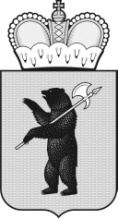 19 июня 2023 года№ 40/117 Выборы Главы Воскресенского сельского поселения Любимского муниципального района Ярославской области  «10» сентября 2023 годаМы, нижеподписавшиеся, поддерживаем ____________________________________________________________________________________________                                                                                                                               (самовыдвижение или выдвижение от избирательного объединения с указанием наименования избирательного объединения)кандидата на должность Главы Воскресенского сельского поселения Любимского муниципального района Ярославской области                                                                                               гражданина______________________     _______________________________________________________________________________________________,Мы, нижеподписавшиеся, поддерживаем ____________________________________________________________________________________________                                                                                                                               (самовыдвижение или выдвижение от избирательного объединения с указанием наименования избирательного объединения)кандидата на должность Главы Воскресенского сельского поселения Любимского муниципального района Ярославской области                                                                                               гражданина______________________     _______________________________________________________________________________________________,Мы, нижеподписавшиеся, поддерживаем ____________________________________________________________________________________________                                                                                                                               (самовыдвижение или выдвижение от избирательного объединения с указанием наименования избирательного объединения)кандидата на должность Главы Воскресенского сельского поселения Любимского муниципального района Ярославской области                                                                                               гражданина______________________     _______________________________________________________________________________________________,Мы, нижеподписавшиеся, поддерживаем ____________________________________________________________________________________________                                                                                                                               (самовыдвижение или выдвижение от избирательного объединения с указанием наименования избирательного объединения)кандидата на должность Главы Воскресенского сельского поселения Любимского муниципального района Ярославской области                                                                                               гражданина______________________     _______________________________________________________________________________________________,Мы, нижеподписавшиеся, поддерживаем ____________________________________________________________________________________________                                                                                                                               (самовыдвижение или выдвижение от избирательного объединения с указанием наименования избирательного объединения)кандидата на должность Главы Воскресенского сельского поселения Любимского муниципального района Ярославской области                                                                                               гражданина______________________     _______________________________________________________________________________________________,Мы, нижеподписавшиеся, поддерживаем ____________________________________________________________________________________________                                                                                                                               (самовыдвижение или выдвижение от избирательного объединения с указанием наименования избирательного объединения)кандидата на должность Главы Воскресенского сельского поселения Любимского муниципального района Ярославской области                                                                                               гражданина______________________     _______________________________________________________________________________________________,Мы, нижеподписавшиеся, поддерживаем ____________________________________________________________________________________________                                                                                                                               (самовыдвижение или выдвижение от избирательного объединения с указанием наименования избирательного объединения)кандидата на должность Главы Воскресенского сельского поселения Любимского муниципального района Ярославской области                                                                                               гражданина______________________     _______________________________________________________________________________________________,Мы, нижеподписавшиеся, поддерживаем ____________________________________________________________________________________________                                                                                                                               (самовыдвижение или выдвижение от избирательного объединения с указанием наименования избирательного объединения)кандидата на должность Главы Воскресенского сельского поселения Любимского муниципального района Ярославской области                                                                                               гражданина______________________     _______________________________________________________________________________________________,Мы, нижеподписавшиеся, поддерживаем ____________________________________________________________________________________________                                                                                                                               (самовыдвижение или выдвижение от избирательного объединения с указанием наименования избирательного объединения)кандидата на должность Главы Воскресенского сельского поселения Любимского муниципального района Ярославской области                                                                                               гражданина______________________     _______________________________________________________________________________________________,Мы, нижеподписавшиеся, поддерживаем ____________________________________________________________________________________________                                                                                                                               (самовыдвижение или выдвижение от избирательного объединения с указанием наименования избирательного объединения)кандидата на должность Главы Воскресенского сельского поселения Любимского муниципального района Ярославской области                                                                                               гражданина______________________     _______________________________________________________________________________________________,Мы, нижеподписавшиеся, поддерживаем ____________________________________________________________________________________________                                                                                                                               (самовыдвижение или выдвижение от избирательного объединения с указанием наименования избирательного объединения)кандидата на должность Главы Воскресенского сельского поселения Любимского муниципального района Ярославской области                                                                                               гражданина______________________     _______________________________________________________________________________________________,Мы, нижеподписавшиеся, поддерживаем ____________________________________________________________________________________________                                                                                                                               (самовыдвижение или выдвижение от избирательного объединения с указанием наименования избирательного объединения)кандидата на должность Главы Воскресенского сельского поселения Любимского муниципального района Ярославской области                                                                                               гражданина______________________     _______________________________________________________________________________________________,Мы, нижеподписавшиеся, поддерживаем ____________________________________________________________________________________________                                                                                                                               (самовыдвижение или выдвижение от избирательного объединения с указанием наименования избирательного объединения)кандидата на должность Главы Воскресенского сельского поселения Любимского муниципального района Ярославской области                                                                                               гражданина______________________     _______________________________________________________________________________________________,                                           (гражданство)                                           (гражданство)                                           (гражданство)                                           (гражданство)(фамилия, имя, отчество)1(фамилия, имя, отчество)1(фамилия, имя, отчество)1(фамилия, имя, отчество)1(фамилия, имя, отчество)1(фамилия, имя, отчество)1(фамилия, имя, отчество)1(фамилия, имя, отчество)1родившегосяродившегося, работающего,(дата рождения)(дата рождения)(дата рождения)(дата рождения)(место работы, занимаемая должность или род занятий, (место работы, занимаемая должность или род занятий, (место работы, занимаемая должность или род занятий, (место работы, занимаемая должность или род занятий, (место работы, занимаемая должность или род занятий, если кандидат является депутатом и осуществляет свои полномочия на непостоянной основе, – сведения об этом с указанием наименования соответствующего представительного органа)если кандидат является депутатом и осуществляет свои полномочия на непостоянной основе, – сведения об этом с указанием наименования соответствующего представительного органа)если кандидат является депутатом и осуществляет свои полномочия на непостоянной основе, – сведения об этом с указанием наименования соответствующего представительного органа)если кандидат является депутатом и осуществляет свои полномочия на непостоянной основе, – сведения об этом с указанием наименования соответствующего представительного органа)если кандидат является депутатом и осуществляет свои полномочия на непостоянной основе, – сведения об этом с указанием наименования соответствующего представительного органа)если кандидат является депутатом и осуществляет свои полномочия на непостоянной основе, – сведения об этом с указанием наименования соответствующего представительного органа)если кандидат является депутатом и осуществляет свои полномочия на непостоянной основе, – сведения об этом с указанием наименования соответствующего представительного органа)если кандидат является депутатом и осуществляет свои полномочия на непостоянной основе, – сведения об этом с указанием наименования соответствующего представительного органа)если кандидат является депутатом и осуществляет свои полномочия на непостоянной основе, – сведения об этом с указанием наименования соответствующего представительного органа)если кандидат является депутатом и осуществляет свои полномочия на непостоянной основе, – сведения об этом с указанием наименования соответствующего представительного органа)если кандидат является депутатом и осуществляет свои полномочия на непостоянной основе, – сведения об этом с указанием наименования соответствующего представительного органа)если кандидат является депутатом и осуществляет свои полномочия на непостоянной основе, – сведения об этом с указанием наименования соответствующего представительного органа)проживающегопроживающегопроживающего.(наименование субъекта Российской Федерации, района, города, иного населенного пункта, где находится место жительства)(наименование субъекта Российской Федерации, района, города, иного населенного пункта, где находится место жительства)(наименование субъекта Российской Федерации, района, города, иного населенного пункта, где находится место жительства)(наименование субъекта Российской Федерации, района, города, иного населенного пункта, где находится место жительства)(наименование субъекта Российской Федерации, района, города, иного населенного пункта, где находится место жительства)(наименование субъекта Российской Федерации, района, города, иного населенного пункта, где находится место жительства)(наименование субъекта Российской Федерации, района, города, иного населенного пункта, где находится место жительства)(наименование субъекта Российской Федерации, района, города, иного населенного пункта, где находится место жительства)(наименование субъекта Российской Федерации, района, города, иного населенного пункта, где находится место жительства)№п/пФамилия, имя, отчествоФамилия, имя, отчествоФамилия, имя, отчествоФамилия, имя, отчествоГод рождения
(в возрасте 18 лет — дополнительно число и месяц рождения)Год рождения
(в возрасте 18 лет — дополнительно число и месяц рождения)Год рождения
(в возрасте 18 лет — дополнительно число и месяц рождения)Адрес места жительства2Серия и номер паспорта или документа, заменяющего паспорт гражданинаДата внесения подписиПодписьПодпись12345Подписной лист удостоверяю:Подписной лист удостоверяю:(фамилия, имя, отчество, дата рождения, адрес места жительства2,серия и номер паспорта или документа, заменяющего паспорт гражданина, с указанием даты его выдачи, наименования или кода выдавшего его органа, подпись лица, осуществлявшего сбор подписей, и дата ее внесения)серия и номер паспорта или документа, заменяющего паспорт гражданина, с указанием даты его выдачи, наименования или кода выдавшего его органа, подпись лица, осуществлявшего сбор подписей, и дата ее внесения)серия и номер паспорта или документа, заменяющего паспорт гражданина, с указанием даты его выдачи, наименования или кода выдавшего его органа, подпись лица, осуществлявшего сбор подписей, и дата ее внесения)Кандидат(фамилия, имя, отчество, подпись и дата ее внесения)(фамилия, имя, отчество, подпись и дата ее внесения)Примечание. Если у кандидата, данные которого указываются в подписном листе, имелась или имеется судимость, в подписном листе после отчества кандидата указываются сведения о судимости кандидата. Если кандидат является физическим лицом, выполняющим функции иностранного агента, либо кандидатом, аффилированным с выполняющим функции иностранного агента лицом, в подписном листе после отчества кандидата (в случае наличия у кандидата также имевшейся или имеющейся судимости – после сведений о судимости) указываются сведения о том, что кандидат является физическим лицом, выполняющим функции иностранного агента, либо кандидатом, аффилированным с выполняющим функции иностранного агента лицом. Если кандидат, сведения о котором содержатся в подписном листе, в заявлении о согласии баллотироваться в соответствии с пунктом 2 статьи 33 Федерального закона «Об основных гарантиях избирательных прав и права на участие в референдуме граждан Российской Федерации» указал свою принадлежность к политической партии либо иному общественному объединению и свой статус в данной политической партии либо данном общественном объединении, сведения об этом указываются в подписном листе после сведений о месте жительства кандидата или после сведений о судимости кандидата, а если кандидат является физическим лицом, выполняющим функции иностранного агента, либо кандидатом, аффилированным с выполняющим функции иностранного агента лицом, – после сведений об этом. Подписной лист изготавливается для заполнения только с одной стороны и должен содержать пять строк для проставления подписей избирателей.Примечание. Если у кандидата, данные которого указываются в подписном листе, имелась или имеется судимость, в подписном листе после отчества кандидата указываются сведения о судимости кандидата. Если кандидат является физическим лицом, выполняющим функции иностранного агента, либо кандидатом, аффилированным с выполняющим функции иностранного агента лицом, в подписном листе после отчества кандидата (в случае наличия у кандидата также имевшейся или имеющейся судимости – после сведений о судимости) указываются сведения о том, что кандидат является физическим лицом, выполняющим функции иностранного агента, либо кандидатом, аффилированным с выполняющим функции иностранного агента лицом. Если кандидат, сведения о котором содержатся в подписном листе, в заявлении о согласии баллотироваться в соответствии с пунктом 2 статьи 33 Федерального закона «Об основных гарантиях избирательных прав и права на участие в референдуме граждан Российской Федерации» указал свою принадлежность к политической партии либо иному общественному объединению и свой статус в данной политической партии либо данном общественном объединении, сведения об этом указываются в подписном листе после сведений о месте жительства кандидата или после сведений о судимости кандидата, а если кандидат является физическим лицом, выполняющим функции иностранного агента, либо кандидатом, аффилированным с выполняющим функции иностранного агента лицом, – после сведений об этом. Подписной лист изготавливается для заполнения только с одной стороны и должен содержать пять строк для проставления подписей избирателей.Примечание. Если у кандидата, данные которого указываются в подписном листе, имелась или имеется судимость, в подписном листе после отчества кандидата указываются сведения о судимости кандидата. Если кандидат является физическим лицом, выполняющим функции иностранного агента, либо кандидатом, аффилированным с выполняющим функции иностранного агента лицом, в подписном листе после отчества кандидата (в случае наличия у кандидата также имевшейся или имеющейся судимости – после сведений о судимости) указываются сведения о том, что кандидат является физическим лицом, выполняющим функции иностранного агента, либо кандидатом, аффилированным с выполняющим функции иностранного агента лицом. Если кандидат, сведения о котором содержатся в подписном листе, в заявлении о согласии баллотироваться в соответствии с пунктом 2 статьи 33 Федерального закона «Об основных гарантиях избирательных прав и права на участие в референдуме граждан Российской Федерации» указал свою принадлежность к политической партии либо иному общественному объединению и свой статус в данной политической партии либо данном общественном объединении, сведения об этом указываются в подписном листе после сведений о месте жительства кандидата или после сведений о судимости кандидата, а если кандидат является физическим лицом, выполняющим функции иностранного агента, либо кандидатом, аффилированным с выполняющим функции иностранного агента лицом, – после сведений об этом. Подписной лист изготавливается для заполнения только с одной стороны и должен содержать пять строк для проставления подписей избирателей.___________________________________ Текст подстрочников, а также примечание и сноски в изготовленном подписном листе могут не воспроизводиться., а также слова "Приложение к решению территориальной избирательной комиссии Любимского района от "19" июня 2023 года № 40/117 Приложение 6 к Федеральному закону от 12 июня 2002 г. № 67-ФЗ".2 Адрес места жительства может не содержать каких-либо из указанных в подпункте 5 статьи 2 Федерального закона “Об основных гарантиях избирательных прав и права на участие в референдуме граждан Российской Федерации” реквизитов (наименование субъекта Российской Федерации, района, города, иного населенного пункта, улицы, номера дома и квартиры) в случае, если это не препятствует его однозначному восприятию с учетом фактических особенностей места жительства.Приложение к решению территориальной избирательной комиссии Любимского районаот «19» июня 2023 года № 40/117Приложение 6к Федеральному закону от 12 июня 2002 г. № 67-ФЗ
ПОДПИСНОЙ ЛИСТ___________________________________ Текст подстрочников, а также примечание и сноски в изготовленном подписном листе могут не воспроизводиться., а также слова "Приложение к решению территориальной избирательной комиссии Любимского района от "19" июня 2023 года № 40/117 Приложение 6 к Федеральному закону от 12 июня 2002 г. № 67-ФЗ".2 Адрес места жительства может не содержать каких-либо из указанных в подпункте 5 статьи 2 Федерального закона “Об основных гарантиях избирательных прав и права на участие в референдуме граждан Российской Федерации” реквизитов (наименование субъекта Российской Федерации, района, города, иного населенного пункта, улицы, номера дома и квартиры) в случае, если это не препятствует его однозначному восприятию с учетом фактических особенностей места жительства.Приложение к решению территориальной избирательной комиссии Любимского районаот «19» июня 2023 года № 40/117Приложение 6к Федеральному закону от 12 июня 2002 г. № 67-ФЗ
ПОДПИСНОЙ ЛИСТ___________________________________ Текст подстрочников, а также примечание и сноски в изготовленном подписном листе могут не воспроизводиться., а также слова "Приложение к решению территориальной избирательной комиссии Любимского района от "19" июня 2023 года № 40/117 Приложение 6 к Федеральному закону от 12 июня 2002 г. № 67-ФЗ".2 Адрес места жительства может не содержать каких-либо из указанных в подпункте 5 статьи 2 Федерального закона “Об основных гарантиях избирательных прав и права на участие в референдуме граждан Российской Федерации” реквизитов (наименование субъекта Российской Федерации, района, города, иного населенного пункта, улицы, номера дома и квартиры) в случае, если это не препятствует его однозначному восприятию с учетом фактических особенностей места жительства.Приложение к решению территориальной избирательной комиссии Любимского районаот «19» июня 2023 года № 40/117Приложение 6к Федеральному закону от 12 июня 2002 г. № 67-ФЗ
ПОДПИСНОЙ ЛИСТВыборы депутатов Муниципального Совета городского поселения Любим Любимского муниципального района Ярославской области  «10» сентября 2023 годаМы, нижеподписавшиеся, поддерживаем ____________________________________________________________________________________________                                                                                                                               (самовыдвижение или выдвижение от избирательного объединения с указанием наименования избирательного объединения)кандидата в депутаты по пятимандатному избирательному округу №___ гражданина __________     ________________________________________,Мы, нижеподписавшиеся, поддерживаем ____________________________________________________________________________________________                                                                                                                               (самовыдвижение или выдвижение от избирательного объединения с указанием наименования избирательного объединения)кандидата в депутаты по пятимандатному избирательному округу №___ гражданина __________     ________________________________________,Мы, нижеподписавшиеся, поддерживаем ____________________________________________________________________________________________                                                                                                                               (самовыдвижение или выдвижение от избирательного объединения с указанием наименования избирательного объединения)кандидата в депутаты по пятимандатному избирательному округу №___ гражданина __________     ________________________________________,Мы, нижеподписавшиеся, поддерживаем ____________________________________________________________________________________________                                                                                                                               (самовыдвижение или выдвижение от избирательного объединения с указанием наименования избирательного объединения)кандидата в депутаты по пятимандатному избирательному округу №___ гражданина __________     ________________________________________,Мы, нижеподписавшиеся, поддерживаем ____________________________________________________________________________________________                                                                                                                               (самовыдвижение или выдвижение от избирательного объединения с указанием наименования избирательного объединения)кандидата в депутаты по пятимандатному избирательному округу №___ гражданина __________     ________________________________________,Мы, нижеподписавшиеся, поддерживаем ____________________________________________________________________________________________                                                                                                                               (самовыдвижение или выдвижение от избирательного объединения с указанием наименования избирательного объединения)кандидата в депутаты по пятимандатному избирательному округу №___ гражданина __________     ________________________________________,Мы, нижеподписавшиеся, поддерживаем ____________________________________________________________________________________________                                                                                                                               (самовыдвижение или выдвижение от избирательного объединения с указанием наименования избирательного объединения)кандидата в депутаты по пятимандатному избирательному округу №___ гражданина __________     ________________________________________,Мы, нижеподписавшиеся, поддерживаем ____________________________________________________________________________________________                                                                                                                               (самовыдвижение или выдвижение от избирательного объединения с указанием наименования избирательного объединения)кандидата в депутаты по пятимандатному избирательному округу №___ гражданина __________     ________________________________________,Мы, нижеподписавшиеся, поддерживаем ____________________________________________________________________________________________                                                                                                                               (самовыдвижение или выдвижение от избирательного объединения с указанием наименования избирательного объединения)кандидата в депутаты по пятимандатному избирательному округу №___ гражданина __________     ________________________________________,Мы, нижеподписавшиеся, поддерживаем ____________________________________________________________________________________________                                                                                                                               (самовыдвижение или выдвижение от избирательного объединения с указанием наименования избирательного объединения)кандидата в депутаты по пятимандатному избирательному округу №___ гражданина __________     ________________________________________,Мы, нижеподписавшиеся, поддерживаем ____________________________________________________________________________________________                                                                                                                               (самовыдвижение или выдвижение от избирательного объединения с указанием наименования избирательного объединения)кандидата в депутаты по пятимандатному избирательному округу №___ гражданина __________     ________________________________________,Мы, нижеподписавшиеся, поддерживаем ____________________________________________________________________________________________                                                                                                                               (самовыдвижение или выдвижение от избирательного объединения с указанием наименования избирательного объединения)кандидата в депутаты по пятимандатному избирательному округу №___ гражданина __________     ________________________________________,Мы, нижеподписавшиеся, поддерживаем ____________________________________________________________________________________________                                                                                                                               (самовыдвижение или выдвижение от избирательного объединения с указанием наименования избирательного объединения)кандидата в депутаты по пятимандатному избирательному округу №___ гражданина __________     ________________________________________,                                                                                                                                             (гражданство)	                         (фамилия, имя, отчество)1                                                                                                                                             (гражданство)	                         (фамилия, имя, отчество)1                                                                                                                                             (гражданство)	                         (фамилия, имя, отчество)1                                                                                                                                             (гражданство)	                         (фамилия, имя, отчество)1                                                                                                                                             (гражданство)	                         (фамилия, имя, отчество)1                                                                                                                                             (гражданство)	                         (фамилия, имя, отчество)1                                                                                                                                             (гражданство)	                         (фамилия, имя, отчество)1                                                                                                                                             (гражданство)	                         (фамилия, имя, отчество)1родившегосяродившегося, работающего,(дата рождения)(дата рождения)(дата рождения)(дата рождения)(место работы, занимаемая должность или род занятий, (место работы, занимаемая должность или род занятий, (место работы, занимаемая должность или род занятий, (место работы, занимаемая должность или род занятий, (место работы, занимаемая должность или род занятий, если кандидат является депутатом и осуществляет свои полномочия на непостоянной основе, – сведения об этом с указанием наименования соответствующего представительного органа)если кандидат является депутатом и осуществляет свои полномочия на непостоянной основе, – сведения об этом с указанием наименования соответствующего представительного органа)если кандидат является депутатом и осуществляет свои полномочия на непостоянной основе, – сведения об этом с указанием наименования соответствующего представительного органа)если кандидат является депутатом и осуществляет свои полномочия на непостоянной основе, – сведения об этом с указанием наименования соответствующего представительного органа)если кандидат является депутатом и осуществляет свои полномочия на непостоянной основе, – сведения об этом с указанием наименования соответствующего представительного органа)если кандидат является депутатом и осуществляет свои полномочия на непостоянной основе, – сведения об этом с указанием наименования соответствующего представительного органа)если кандидат является депутатом и осуществляет свои полномочия на непостоянной основе, – сведения об этом с указанием наименования соответствующего представительного органа)если кандидат является депутатом и осуществляет свои полномочия на непостоянной основе, – сведения об этом с указанием наименования соответствующего представительного органа)если кандидат является депутатом и осуществляет свои полномочия на непостоянной основе, – сведения об этом с указанием наименования соответствующего представительного органа)если кандидат является депутатом и осуществляет свои полномочия на непостоянной основе, – сведения об этом с указанием наименования соответствующего представительного органа)если кандидат является депутатом и осуществляет свои полномочия на непостоянной основе, – сведения об этом с указанием наименования соответствующего представительного органа)если кандидат является депутатом и осуществляет свои полномочия на непостоянной основе, – сведения об этом с указанием наименования соответствующего представительного органа)проживающегопроживающегопроживающего.(наименование субъекта Российской Федерации, района, города, иного населенного пункта, где находится место жительства)(наименование субъекта Российской Федерации, района, города, иного населенного пункта, где находится место жительства)(наименование субъекта Российской Федерации, района, города, иного населенного пункта, где находится место жительства)(наименование субъекта Российской Федерации, района, города, иного населенного пункта, где находится место жительства)(наименование субъекта Российской Федерации, района, города, иного населенного пункта, где находится место жительства)(наименование субъекта Российской Федерации, района, города, иного населенного пункта, где находится место жительства)(наименование субъекта Российской Федерации, района, города, иного населенного пункта, где находится место жительства)(наименование субъекта Российской Федерации, района, города, иного населенного пункта, где находится место жительства)(наименование субъекта Российской Федерации, района, города, иного населенного пункта, где находится место жительства)№п/пФамилия, имя, отчествоФамилия, имя, отчествоФамилия, имя, отчествоФамилия, имя, отчествоГод рождения
(в возрасте 18 лет — дополнительно число и месяц рождения)Год рождения
(в возрасте 18 лет — дополнительно число и месяц рождения)Год рождения
(в возрасте 18 лет — дополнительно число и месяц рождения)Адрес места жительства2Серия и номер паспорта или документа, заменяющего паспорт гражданинаДата внесения подписиПодписьПодпись12345Подписной лист удостоверяю:Подписной лист удостоверяю:(фамилия, имя, отчество, дата рождения, адрес места жительства2,серия и номер паспорта или документа, заменяющего паспорт гражданина, с указанием даты его выдачи, наименования или кода выдавшего его органа, подпись лица, осуществлявшего сбор подписей, и дата ее внесения)серия и номер паспорта или документа, заменяющего паспорт гражданина, с указанием даты его выдачи, наименования или кода выдавшего его органа, подпись лица, осуществлявшего сбор подписей, и дата ее внесения)серия и номер паспорта или документа, заменяющего паспорт гражданина, с указанием даты его выдачи, наименования или кода выдавшего его органа, подпись лица, осуществлявшего сбор подписей, и дата ее внесения)Кандидат(фамилия, имя, отчество, подпись и дата ее внесения)(фамилия, имя, отчество, подпись и дата ее внесения)Примечание. Если у кандидата, данные которого указываются в подписном листе, имелась или имеется судимость, в подписном листе после отчества кандидата указываются сведения о судимости кандидата. Если кандидат является физическим лицом, выполняющим функции иностранного агента, либо кандидатом, аффилированным с выполняющим функции иностранного агента лицом, в подписном листе после отчества кандидата (в случае наличия у кандидата также имевшейся или имеющейся судимости – после сведений о судимости) указываются сведения о том, что кандидат является физическим лицом, выполняющим функции иностранного агента, либо кандидатом, аффилированным с выполняющим функции иностранного агента лицом. Если кандидат, сведения о котором содержатся в подписном листе, в заявлении о согласии баллотироваться в соответствии с пунктом 2 статьи 33 Федерального закона «Об основных гарантиях избирательных прав и права на участие в референдуме граждан Российской Федерации» указал свою принадлежность к политической партии либо иному общественному объединению и свой статус в данной политической партии либо данном общественном объединении, сведения об этом указываются в подписном листе после сведений о месте жительства кандидата или после сведений о судимости кандидата, а если кандидат является физическим лицом, выполняющим функции иностранного агента, либо кандидатом, аффилированным с выполняющим функции иностранного агента лицом, – после сведений об этом. Подписной лист изготавливается для заполнения только с одной стороны и должен содержать пять строк для проставления подписей избирателей.Примечание. Если у кандидата, данные которого указываются в подписном листе, имелась или имеется судимость, в подписном листе после отчества кандидата указываются сведения о судимости кандидата. Если кандидат является физическим лицом, выполняющим функции иностранного агента, либо кандидатом, аффилированным с выполняющим функции иностранного агента лицом, в подписном листе после отчества кандидата (в случае наличия у кандидата также имевшейся или имеющейся судимости – после сведений о судимости) указываются сведения о том, что кандидат является физическим лицом, выполняющим функции иностранного агента, либо кандидатом, аффилированным с выполняющим функции иностранного агента лицом. Если кандидат, сведения о котором содержатся в подписном листе, в заявлении о согласии баллотироваться в соответствии с пунктом 2 статьи 33 Федерального закона «Об основных гарантиях избирательных прав и права на участие в референдуме граждан Российской Федерации» указал свою принадлежность к политической партии либо иному общественному объединению и свой статус в данной политической партии либо данном общественном объединении, сведения об этом указываются в подписном листе после сведений о месте жительства кандидата или после сведений о судимости кандидата, а если кандидат является физическим лицом, выполняющим функции иностранного агента, либо кандидатом, аффилированным с выполняющим функции иностранного агента лицом, – после сведений об этом. Подписной лист изготавливается для заполнения только с одной стороны и должен содержать пять строк для проставления подписей избирателей.Примечание. Если у кандидата, данные которого указываются в подписном листе, имелась или имеется судимость, в подписном листе после отчества кандидата указываются сведения о судимости кандидата. Если кандидат является физическим лицом, выполняющим функции иностранного агента, либо кандидатом, аффилированным с выполняющим функции иностранного агента лицом, в подписном листе после отчества кандидата (в случае наличия у кандидата также имевшейся или имеющейся судимости – после сведений о судимости) указываются сведения о том, что кандидат является физическим лицом, выполняющим функции иностранного агента, либо кандидатом, аффилированным с выполняющим функции иностранного агента лицом. Если кандидат, сведения о котором содержатся в подписном листе, в заявлении о согласии баллотироваться в соответствии с пунктом 2 статьи 33 Федерального закона «Об основных гарантиях избирательных прав и права на участие в референдуме граждан Российской Федерации» указал свою принадлежность к политической партии либо иному общественному объединению и свой статус в данной политической партии либо данном общественном объединении, сведения об этом указываются в подписном листе после сведений о месте жительства кандидата или после сведений о судимости кандидата, а если кандидат является физическим лицом, выполняющим функции иностранного агента, либо кандидатом, аффилированным с выполняющим функции иностранного агента лицом, – после сведений об этом. Подписной лист изготавливается для заполнения только с одной стороны и должен содержать пять строк для проставления подписей избирателей.Приложение к решению территориальной избирательной комиссии Любимского районаот «19» июня 2023 года № 40/117Приложение 8к Федеральному закону от 12 июня 2002 г. № 67-ФЗ
Приложение к решению территориальной избирательной комиссии Любимского районаот «19» июня 2023 года № 40/117Приложение 8к Федеральному закону от 12 июня 2002 г. № 67-ФЗ
Приложение к решению территориальной избирательной комиссии Любимского районаот «19» июня 2023 года № 40/117Приложение 8к Федеральному закону от 12 июня 2002 г. № 67-ФЗ
Выборы депутатов Муниципального Совета Воскресенского сельского поселения  Любимского муниципального района Ярославской области  «10» сентября 2023 годаМы, нижеподписавшиеся, поддерживаем ____________________________________________________________________________________________                                                                                                                               (самовыдвижение или выдвижение от избирательного объединения с указанием наименования избирательного объединения)кандидата в депутаты по десятимандатному избирательному округу № 1 гражданина __________     ________________________________________,Мы, нижеподписавшиеся, поддерживаем ____________________________________________________________________________________________                                                                                                                               (самовыдвижение или выдвижение от избирательного объединения с указанием наименования избирательного объединения)кандидата в депутаты по десятимандатному избирательному округу № 1 гражданина __________     ________________________________________,Мы, нижеподписавшиеся, поддерживаем ____________________________________________________________________________________________                                                                                                                               (самовыдвижение или выдвижение от избирательного объединения с указанием наименования избирательного объединения)кандидата в депутаты по десятимандатному избирательному округу № 1 гражданина __________     ________________________________________,Мы, нижеподписавшиеся, поддерживаем ____________________________________________________________________________________________                                                                                                                               (самовыдвижение или выдвижение от избирательного объединения с указанием наименования избирательного объединения)кандидата в депутаты по десятимандатному избирательному округу № 1 гражданина __________     ________________________________________,Мы, нижеподписавшиеся, поддерживаем ____________________________________________________________________________________________                                                                                                                               (самовыдвижение или выдвижение от избирательного объединения с указанием наименования избирательного объединения)кандидата в депутаты по десятимандатному избирательному округу № 1 гражданина __________     ________________________________________,Мы, нижеподписавшиеся, поддерживаем ____________________________________________________________________________________________                                                                                                                               (самовыдвижение или выдвижение от избирательного объединения с указанием наименования избирательного объединения)кандидата в депутаты по десятимандатному избирательному округу № 1 гражданина __________     ________________________________________,Мы, нижеподписавшиеся, поддерживаем ____________________________________________________________________________________________                                                                                                                               (самовыдвижение или выдвижение от избирательного объединения с указанием наименования избирательного объединения)кандидата в депутаты по десятимандатному избирательному округу № 1 гражданина __________     ________________________________________,Мы, нижеподписавшиеся, поддерживаем ____________________________________________________________________________________________                                                                                                                               (самовыдвижение или выдвижение от избирательного объединения с указанием наименования избирательного объединения)кандидата в депутаты по десятимандатному избирательному округу № 1 гражданина __________     ________________________________________,Мы, нижеподписавшиеся, поддерживаем ____________________________________________________________________________________________                                                                                                                               (самовыдвижение или выдвижение от избирательного объединения с указанием наименования избирательного объединения)кандидата в депутаты по десятимандатному избирательному округу № 1 гражданина __________     ________________________________________,Мы, нижеподписавшиеся, поддерживаем ____________________________________________________________________________________________                                                                                                                               (самовыдвижение или выдвижение от избирательного объединения с указанием наименования избирательного объединения)кандидата в депутаты по десятимандатному избирательному округу № 1 гражданина __________     ________________________________________,Мы, нижеподписавшиеся, поддерживаем ____________________________________________________________________________________________                                                                                                                               (самовыдвижение или выдвижение от избирательного объединения с указанием наименования избирательного объединения)кандидата в депутаты по десятимандатному избирательному округу № 1 гражданина __________     ________________________________________,Мы, нижеподписавшиеся, поддерживаем ____________________________________________________________________________________________                                                                                                                               (самовыдвижение или выдвижение от избирательного объединения с указанием наименования избирательного объединения)кандидата в депутаты по десятимандатному избирательному округу № 1 гражданина __________     ________________________________________,Мы, нижеподписавшиеся, поддерживаем ____________________________________________________________________________________________                                                                                                                               (самовыдвижение или выдвижение от избирательного объединения с указанием наименования избирательного объединения)кандидата в депутаты по десятимандатному избирательному округу № 1 гражданина __________     ________________________________________,                                                                                                                                             (гражданство)	                         (фамилия, имя, отчество)1                                                                                                                                             (гражданство)	                         (фамилия, имя, отчество)1                                                                                                                                             (гражданство)	                         (фамилия, имя, отчество)1                                                                                                                                             (гражданство)	                         (фамилия, имя, отчество)1                                                                                                                                             (гражданство)	                         (фамилия, имя, отчество)1                                                                                                                                             (гражданство)	                         (фамилия, имя, отчество)1                                                                                                                                             (гражданство)	                         (фамилия, имя, отчество)1                                                                                                                                             (гражданство)	                         (фамилия, имя, отчество)1родившегосяродившегося, работающего,(дата рождения)(дата рождения)(дата рождения)(дата рождения)(место работы, занимаемая должность или род занятий, (место работы, занимаемая должность или род занятий, (место работы, занимаемая должность или род занятий, (место работы, занимаемая должность или род занятий, (место работы, занимаемая должность или род занятий, если кандидат является депутатом и осуществляет свои полномочия на непостоянной основе, – сведения об этом с указанием наименования соответствующего представительного органа)если кандидат является депутатом и осуществляет свои полномочия на непостоянной основе, – сведения об этом с указанием наименования соответствующего представительного органа)если кандидат является депутатом и осуществляет свои полномочия на непостоянной основе, – сведения об этом с указанием наименования соответствующего представительного органа)если кандидат является депутатом и осуществляет свои полномочия на непостоянной основе, – сведения об этом с указанием наименования соответствующего представительного органа)если кандидат является депутатом и осуществляет свои полномочия на непостоянной основе, – сведения об этом с указанием наименования соответствующего представительного органа)если кандидат является депутатом и осуществляет свои полномочия на непостоянной основе, – сведения об этом с указанием наименования соответствующего представительного органа)если кандидат является депутатом и осуществляет свои полномочия на непостоянной основе, – сведения об этом с указанием наименования соответствующего представительного органа)если кандидат является депутатом и осуществляет свои полномочия на непостоянной основе, – сведения об этом с указанием наименования соответствующего представительного органа)если кандидат является депутатом и осуществляет свои полномочия на непостоянной основе, – сведения об этом с указанием наименования соответствующего представительного органа)если кандидат является депутатом и осуществляет свои полномочия на непостоянной основе, – сведения об этом с указанием наименования соответствующего представительного органа)если кандидат является депутатом и осуществляет свои полномочия на непостоянной основе, – сведения об этом с указанием наименования соответствующего представительного органа)если кандидат является депутатом и осуществляет свои полномочия на непостоянной основе, – сведения об этом с указанием наименования соответствующего представительного органа)проживающегопроживающегопроживающего.(наименование субъекта Российской Федерации, района, города, иного населенного пункта, где находится место жительства)(наименование субъекта Российской Федерации, района, города, иного населенного пункта, где находится место жительства)(наименование субъекта Российской Федерации, района, города, иного населенного пункта, где находится место жительства)(наименование субъекта Российской Федерации, района, города, иного населенного пункта, где находится место жительства)(наименование субъекта Российской Федерации, района, города, иного населенного пункта, где находится место жительства)(наименование субъекта Российской Федерации, района, города, иного населенного пункта, где находится место жительства)(наименование субъекта Российской Федерации, района, города, иного населенного пункта, где находится место жительства)(наименование субъекта Российской Федерации, района, города, иного населенного пункта, где находится место жительства)(наименование субъекта Российской Федерации, района, города, иного населенного пункта, где находится место жительства)№п/пФамилия, имя, отчествоФамилия, имя, отчествоФамилия, имя, отчествоФамилия, имя, отчествоГод рождения
(в возрасте 18 лет — дополнительно число и месяц рождения)Год рождения
(в возрасте 18 лет — дополнительно число и месяц рождения)Год рождения
(в возрасте 18 лет — дополнительно число и месяц рождения)Адрес места жительства2Серия и номер паспорта или документа, заменяющего паспорт гражданинаДата внесения подписиПодписьПодпись12345Подписной лист удостоверяю:Подписной лист удостоверяю:(фамилия, имя, отчество, дата рождения, адрес места жительства2,серия и номер паспорта или документа, заменяющего паспорт гражданина, с указанием даты его выдачи, наименования или кода выдавшего его органа, подпись лица, осуществлявшего сбор подписей, и дата ее внесения)серия и номер паспорта или документа, заменяющего паспорт гражданина, с указанием даты его выдачи, наименования или кода выдавшего его органа, подпись лица, осуществлявшего сбор подписей, и дата ее внесения)серия и номер паспорта или документа, заменяющего паспорт гражданина, с указанием даты его выдачи, наименования или кода выдавшего его органа, подпись лица, осуществлявшего сбор подписей, и дата ее внесения)Кандидат(фамилия, имя, отчество, подпись и дата ее внесения)(фамилия, имя, отчество, подпись и дата ее внесения)Примечание. Если у кандидата, данные которого указываются в подписном листе, имелась или имеется судимость, в подписном листе после отчества кандидата указываются сведения о судимости кандидата. Если кандидат является физическим лицом, выполняющим функции иностранного агента, либо кандидатом, аффилированным с выполняющим функции иностранного агента лицом, в подписном листе после отчества кандидата (в случае наличия у кандидата также имевшейся или имеющейся судимости – после сведений о судимости) указываются сведения о том, что кандидат является физическим лицом, выполняющим функции иностранного агента, либо кандидатом, аффилированным с выполняющим функции иностранного агента лицом. Если кандидат, сведения о котором содержатся в подписном листе, в заявлении о согласии баллотироваться в соответствии с пунктом 2 статьи 33 Федерального закона «Об основных гарантиях избирательных прав и права на участие в референдуме граждан Российской Федерации» указал свою принадлежность к политической партии либо иному общественному объединению и свой статус в данной политической партии либо данном общественном объединении, сведения об этом указываются в подписном листе после сведений о месте жительства кандидата или после сведений о судимости кандидата, а если кандидат является физическим лицом, выполняющим функции иностранного агента, либо кандидатом, аффилированным с выполняющим функции иностранного агента лицом, – после сведений об этом. Подписной лист изготавливается для заполнения только с одной стороны и должен содержать пять строк для проставления подписей избирателей.Примечание. Если у кандидата, данные которого указываются в подписном листе, имелась или имеется судимость, в подписном листе после отчества кандидата указываются сведения о судимости кандидата. Если кандидат является физическим лицом, выполняющим функции иностранного агента, либо кандидатом, аффилированным с выполняющим функции иностранного агента лицом, в подписном листе после отчества кандидата (в случае наличия у кандидата также имевшейся или имеющейся судимости – после сведений о судимости) указываются сведения о том, что кандидат является физическим лицом, выполняющим функции иностранного агента, либо кандидатом, аффилированным с выполняющим функции иностранного агента лицом. Если кандидат, сведения о котором содержатся в подписном листе, в заявлении о согласии баллотироваться в соответствии с пунктом 2 статьи 33 Федерального закона «Об основных гарантиях избирательных прав и права на участие в референдуме граждан Российской Федерации» указал свою принадлежность к политической партии либо иному общественному объединению и свой статус в данной политической партии либо данном общественном объединении, сведения об этом указываются в подписном листе после сведений о месте жительства кандидата или после сведений о судимости кандидата, а если кандидат является физическим лицом, выполняющим функции иностранного агента, либо кандидатом, аффилированным с выполняющим функции иностранного агента лицом, – после сведений об этом. Подписной лист изготавливается для заполнения только с одной стороны и должен содержать пять строк для проставления подписей избирателей.Примечание. Если у кандидата, данные которого указываются в подписном листе, имелась или имеется судимость, в подписном листе после отчества кандидата указываются сведения о судимости кандидата. Если кандидат является физическим лицом, выполняющим функции иностранного агента, либо кандидатом, аффилированным с выполняющим функции иностранного агента лицом, в подписном листе после отчества кандидата (в случае наличия у кандидата также имевшейся или имеющейся судимости – после сведений о судимости) указываются сведения о том, что кандидат является физическим лицом, выполняющим функции иностранного агента, либо кандидатом, аффилированным с выполняющим функции иностранного агента лицом. Если кандидат, сведения о котором содержатся в подписном листе, в заявлении о согласии баллотироваться в соответствии с пунктом 2 статьи 33 Федерального закона «Об основных гарантиях избирательных прав и права на участие в референдуме граждан Российской Федерации» указал свою принадлежность к политической партии либо иному общественному объединению и свой статус в данной политической партии либо данном общественном объединении, сведения об этом указываются в подписном листе после сведений о месте жительства кандидата или после сведений о судимости кандидата, а если кандидат является физическим лицом, выполняющим функции иностранного агента, либо кандидатом, аффилированным с выполняющим функции иностранного агента лицом, – после сведений об этом. Подписной лист изготавливается для заполнения только с одной стороны и должен содержать пять строк для проставления подписей избирателей.Приложение к решению территориальной избирательной комиссии Любимского районаот «19» июня 2023 года № 40/117Приложение 8к Федеральному закону от 12 июня 2002 г. № 67-ФЗ
Приложение к решению территориальной избирательной комиссии Любимского районаот «19» июня 2023 года № 40/117Приложение 8к Федеральному закону от 12 июня 2002 г. № 67-ФЗ
Приложение к решению территориальной избирательной комиссии Любимского районаот «19» июня 2023 года № 40/117Приложение 8к Федеральному закону от 12 июня 2002 г. № 67-ФЗ
Выборы депутатов Муниципального Совета Ермаковского сельского поселения  Любимского муниципального района Ярославской области  «10» сентября 2023 годаМы, нижеподписавшиеся, поддерживаем ____________________________________________________________________________________________                                                                                                                               (самовыдвижение или выдвижение от избирательного объединения с указанием наименования избирательного объединения)кандидата в депутаты по десятимандатному избирательному округу № 1 гражданина __________     ________________________________________,Мы, нижеподписавшиеся, поддерживаем ____________________________________________________________________________________________                                                                                                                               (самовыдвижение или выдвижение от избирательного объединения с указанием наименования избирательного объединения)кандидата в депутаты по десятимандатному избирательному округу № 1 гражданина __________     ________________________________________,Мы, нижеподписавшиеся, поддерживаем ____________________________________________________________________________________________                                                                                                                               (самовыдвижение или выдвижение от избирательного объединения с указанием наименования избирательного объединения)кандидата в депутаты по десятимандатному избирательному округу № 1 гражданина __________     ________________________________________,Мы, нижеподписавшиеся, поддерживаем ____________________________________________________________________________________________                                                                                                                               (самовыдвижение или выдвижение от избирательного объединения с указанием наименования избирательного объединения)кандидата в депутаты по десятимандатному избирательному округу № 1 гражданина __________     ________________________________________,Мы, нижеподписавшиеся, поддерживаем ____________________________________________________________________________________________                                                                                                                               (самовыдвижение или выдвижение от избирательного объединения с указанием наименования избирательного объединения)кандидата в депутаты по десятимандатному избирательному округу № 1 гражданина __________     ________________________________________,Мы, нижеподписавшиеся, поддерживаем ____________________________________________________________________________________________                                                                                                                               (самовыдвижение или выдвижение от избирательного объединения с указанием наименования избирательного объединения)кандидата в депутаты по десятимандатному избирательному округу № 1 гражданина __________     ________________________________________,Мы, нижеподписавшиеся, поддерживаем ____________________________________________________________________________________________                                                                                                                               (самовыдвижение или выдвижение от избирательного объединения с указанием наименования избирательного объединения)кандидата в депутаты по десятимандатному избирательному округу № 1 гражданина __________     ________________________________________,Мы, нижеподписавшиеся, поддерживаем ____________________________________________________________________________________________                                                                                                                               (самовыдвижение или выдвижение от избирательного объединения с указанием наименования избирательного объединения)кандидата в депутаты по десятимандатному избирательному округу № 1 гражданина __________     ________________________________________,Мы, нижеподписавшиеся, поддерживаем ____________________________________________________________________________________________                                                                                                                               (самовыдвижение или выдвижение от избирательного объединения с указанием наименования избирательного объединения)кандидата в депутаты по десятимандатному избирательному округу № 1 гражданина __________     ________________________________________,Мы, нижеподписавшиеся, поддерживаем ____________________________________________________________________________________________                                                                                                                               (самовыдвижение или выдвижение от избирательного объединения с указанием наименования избирательного объединения)кандидата в депутаты по десятимандатному избирательному округу № 1 гражданина __________     ________________________________________,Мы, нижеподписавшиеся, поддерживаем ____________________________________________________________________________________________                                                                                                                               (самовыдвижение или выдвижение от избирательного объединения с указанием наименования избирательного объединения)кандидата в депутаты по десятимандатному избирательному округу № 1 гражданина __________     ________________________________________,Мы, нижеподписавшиеся, поддерживаем ____________________________________________________________________________________________                                                                                                                               (самовыдвижение или выдвижение от избирательного объединения с указанием наименования избирательного объединения)кандидата в депутаты по десятимандатному избирательному округу № 1 гражданина __________     ________________________________________,Мы, нижеподписавшиеся, поддерживаем ____________________________________________________________________________________________                                                                                                                               (самовыдвижение или выдвижение от избирательного объединения с указанием наименования избирательного объединения)кандидата в депутаты по десятимандатному избирательному округу № 1 гражданина __________     ________________________________________,                                                                                                                                             (гражданство)	                         (фамилия, имя, отчество)1                                                                                                                                             (гражданство)	                         (фамилия, имя, отчество)1                                                                                                                                             (гражданство)	                         (фамилия, имя, отчество)1                                                                                                                                             (гражданство)	                         (фамилия, имя, отчество)1                                                                                                                                             (гражданство)	                         (фамилия, имя, отчество)1                                                                                                                                             (гражданство)	                         (фамилия, имя, отчество)1                                                                                                                                             (гражданство)	                         (фамилия, имя, отчество)1                                                                                                                                             (гражданство)	                         (фамилия, имя, отчество)1родившегосяродившегося, работающего,(дата рождения)(дата рождения)(дата рождения)(дата рождения)(место работы, занимаемая должность или род занятий, (место работы, занимаемая должность или род занятий, (место работы, занимаемая должность или род занятий, (место работы, занимаемая должность или род занятий, (место работы, занимаемая должность или род занятий, если кандидат является депутатом и осуществляет свои полномочия на непостоянной основе, – сведения об этом с указанием наименования соответствующего представительного органа)если кандидат является депутатом и осуществляет свои полномочия на непостоянной основе, – сведения об этом с указанием наименования соответствующего представительного органа)если кандидат является депутатом и осуществляет свои полномочия на непостоянной основе, – сведения об этом с указанием наименования соответствующего представительного органа)если кандидат является депутатом и осуществляет свои полномочия на непостоянной основе, – сведения об этом с указанием наименования соответствующего представительного органа)если кандидат является депутатом и осуществляет свои полномочия на непостоянной основе, – сведения об этом с указанием наименования соответствующего представительного органа)если кандидат является депутатом и осуществляет свои полномочия на непостоянной основе, – сведения об этом с указанием наименования соответствующего представительного органа)если кандидат является депутатом и осуществляет свои полномочия на непостоянной основе, – сведения об этом с указанием наименования соответствующего представительного органа)если кандидат является депутатом и осуществляет свои полномочия на непостоянной основе, – сведения об этом с указанием наименования соответствующего представительного органа)если кандидат является депутатом и осуществляет свои полномочия на непостоянной основе, – сведения об этом с указанием наименования соответствующего представительного органа)если кандидат является депутатом и осуществляет свои полномочия на непостоянной основе, – сведения об этом с указанием наименования соответствующего представительного органа)если кандидат является депутатом и осуществляет свои полномочия на непостоянной основе, – сведения об этом с указанием наименования соответствующего представительного органа)если кандидат является депутатом и осуществляет свои полномочия на непостоянной основе, – сведения об этом с указанием наименования соответствующего представительного органа)проживающегопроживающегопроживающего.(наименование субъекта Российской Федерации, района, города, иного населенного пункта, где находится место жительства)(наименование субъекта Российской Федерации, района, города, иного населенного пункта, где находится место жительства)(наименование субъекта Российской Федерации, района, города, иного населенного пункта, где находится место жительства)(наименование субъекта Российской Федерации, района, города, иного населенного пункта, где находится место жительства)(наименование субъекта Российской Федерации, района, города, иного населенного пункта, где находится место жительства)(наименование субъекта Российской Федерации, района, города, иного населенного пункта, где находится место жительства)(наименование субъекта Российской Федерации, района, города, иного населенного пункта, где находится место жительства)(наименование субъекта Российской Федерации, района, города, иного населенного пункта, где находится место жительства)(наименование субъекта Российской Федерации, района, города, иного населенного пункта, где находится место жительства)№п/пФамилия, имя, отчествоФамилия, имя, отчествоФамилия, имя, отчествоФамилия, имя, отчествоГод рождения
(в возрасте 18 лет — дополнительно число и месяц рождения)Год рождения
(в возрасте 18 лет — дополнительно число и месяц рождения)Год рождения
(в возрасте 18 лет — дополнительно число и месяц рождения)Адрес места жительства2Серия и номер паспорта или документа, заменяющего паспорт гражданинаДата внесения подписиПодписьПодпись12345Подписной лист удостоверяю:Подписной лист удостоверяю:(фамилия, имя, отчество, дата рождения, адрес места жительства2,серия и номер паспорта или документа, заменяющего паспорт гражданина, с указанием даты его выдачи, наименования или кода выдавшего его органа, подпись лица, осуществлявшего сбор подписей, и дата ее внесения)серия и номер паспорта или документа, заменяющего паспорт гражданина, с указанием даты его выдачи, наименования или кода выдавшего его органа, подпись лица, осуществлявшего сбор подписей, и дата ее внесения)серия и номер паспорта или документа, заменяющего паспорт гражданина, с указанием даты его выдачи, наименования или кода выдавшего его органа, подпись лица, осуществлявшего сбор подписей, и дата ее внесения)Кандидат(фамилия, имя, отчество, подпись и дата ее внесения)(фамилия, имя, отчество, подпись и дата ее внесения)Примечание. Если у кандидата, данные которого указываются в подписном листе, имелась или имеется судимость, в подписном листе после отчества кандидата указываются сведения о судимости кандидата. Если кандидат является физическим лицом, выполняющим функции иностранного агента, либо кандидатом, аффилированным с выполняющим функции иностранного агента лицом, в подписном листе после отчества кандидата (в случае наличия у кандидата также имевшейся или имеющейся судимости – после сведений о судимости) указываются сведения о том, что кандидат является физическим лицом, выполняющим функции иностранного агента, либо кандидатом, аффилированным с выполняющим функции иностранного агента лицом. Если кандидат, сведения о котором содержатся в подписном листе, в заявлении о согласии баллотироваться в соответствии с пунктом 2 статьи 33 Федерального закона «Об основных гарантиях избирательных прав и права на участие в референдуме граждан Российской Федерации» указал свою принадлежность к политической партии либо иному общественному объединению и свой статус в данной политической партии либо данном общественном объединении, сведения об этом указываются в подписном листе после сведений о месте жительства кандидата или после сведений о судимости кандидата, а если кандидат является физическим лицом, выполняющим функции иностранного агента, либо кандидатом, аффилированным с выполняющим функции иностранного агента лицом, – после сведений об этом. Подписной лист изготавливается для заполнения только с одной стороны и должен содержать пять строк для проставления подписей избирателей.Примечание. Если у кандидата, данные которого указываются в подписном листе, имелась или имеется судимость, в подписном листе после отчества кандидата указываются сведения о судимости кандидата. Если кандидат является физическим лицом, выполняющим функции иностранного агента, либо кандидатом, аффилированным с выполняющим функции иностранного агента лицом, в подписном листе после отчества кандидата (в случае наличия у кандидата также имевшейся или имеющейся судимости – после сведений о судимости) указываются сведения о том, что кандидат является физическим лицом, выполняющим функции иностранного агента, либо кандидатом, аффилированным с выполняющим функции иностранного агента лицом. Если кандидат, сведения о котором содержатся в подписном листе, в заявлении о согласии баллотироваться в соответствии с пунктом 2 статьи 33 Федерального закона «Об основных гарантиях избирательных прав и права на участие в референдуме граждан Российской Федерации» указал свою принадлежность к политической партии либо иному общественному объединению и свой статус в данной политической партии либо данном общественном объединении, сведения об этом указываются в подписном листе после сведений о месте жительства кандидата или после сведений о судимости кандидата, а если кандидат является физическим лицом, выполняющим функции иностранного агента, либо кандидатом, аффилированным с выполняющим функции иностранного агента лицом, – после сведений об этом. Подписной лист изготавливается для заполнения только с одной стороны и должен содержать пять строк для проставления подписей избирателей.Примечание. Если у кандидата, данные которого указываются в подписном листе, имелась или имеется судимость, в подписном листе после отчества кандидата указываются сведения о судимости кандидата. Если кандидат является физическим лицом, выполняющим функции иностранного агента, либо кандидатом, аффилированным с выполняющим функции иностранного агента лицом, в подписном листе после отчества кандидата (в случае наличия у кандидата также имевшейся или имеющейся судимости – после сведений о судимости) указываются сведения о том, что кандидат является физическим лицом, выполняющим функции иностранного агента, либо кандидатом, аффилированным с выполняющим функции иностранного агента лицом. Если кандидат, сведения о котором содержатся в подписном листе, в заявлении о согласии баллотироваться в соответствии с пунктом 2 статьи 33 Федерального закона «Об основных гарантиях избирательных прав и права на участие в референдуме граждан Российской Федерации» указал свою принадлежность к политической партии либо иному общественному объединению и свой статус в данной политической партии либо данном общественном объединении, сведения об этом указываются в подписном листе после сведений о месте жительства кандидата или после сведений о судимости кандидата, а если кандидат является физическим лицом, выполняющим функции иностранного агента, либо кандидатом, аффилированным с выполняющим функции иностранного агента лицом, – после сведений об этом. Подписной лист изготавливается для заполнения только с одной стороны и должен содержать пять строк для проставления подписей избирателей.Приложение к решению территориальной избирательной комиссии Любимского районаот «19» июня 2023 года № 40/117Приложение 8                                                                                                                                                                                                                                                                                                                                                                                              к Федеральному закону от 12 июня 2002 г. № 67-ФЗ
Выборы депутатов Муниципального Совета Осецкого сельского поселения  Любимского муниципального района Ярославской области  «10» сентября 2023 годаМы, нижеподписавшиеся, поддерживаем ____________________________________________________________________________________________                                                                                                                               (самовыдвижение или выдвижение от избирательного объединения с указанием наименования избирательного объединения)кандидата в депутаты по десятимандатному избирательному округу № 1 гражданина __________     ________________________________________,Мы, нижеподписавшиеся, поддерживаем ____________________________________________________________________________________________                                                                                                                               (самовыдвижение или выдвижение от избирательного объединения с указанием наименования избирательного объединения)кандидата в депутаты по десятимандатному избирательному округу № 1 гражданина __________     ________________________________________,Мы, нижеподписавшиеся, поддерживаем ____________________________________________________________________________________________                                                                                                                               (самовыдвижение или выдвижение от избирательного объединения с указанием наименования избирательного объединения)кандидата в депутаты по десятимандатному избирательному округу № 1 гражданина __________     ________________________________________,Мы, нижеподписавшиеся, поддерживаем ____________________________________________________________________________________________                                                                                                                               (самовыдвижение или выдвижение от избирательного объединения с указанием наименования избирательного объединения)кандидата в депутаты по десятимандатному избирательному округу № 1 гражданина __________     ________________________________________,Мы, нижеподписавшиеся, поддерживаем ____________________________________________________________________________________________                                                                                                                               (самовыдвижение или выдвижение от избирательного объединения с указанием наименования избирательного объединения)кандидата в депутаты по десятимандатному избирательному округу № 1 гражданина __________     ________________________________________,Мы, нижеподписавшиеся, поддерживаем ____________________________________________________________________________________________                                                                                                                               (самовыдвижение или выдвижение от избирательного объединения с указанием наименования избирательного объединения)кандидата в депутаты по десятимандатному избирательному округу № 1 гражданина __________     ________________________________________,Мы, нижеподписавшиеся, поддерживаем ____________________________________________________________________________________________                                                                                                                               (самовыдвижение или выдвижение от избирательного объединения с указанием наименования избирательного объединения)кандидата в депутаты по десятимандатному избирательному округу № 1 гражданина __________     ________________________________________,Мы, нижеподписавшиеся, поддерживаем ____________________________________________________________________________________________                                                                                                                               (самовыдвижение или выдвижение от избирательного объединения с указанием наименования избирательного объединения)кандидата в депутаты по десятимандатному избирательному округу № 1 гражданина __________     ________________________________________,Мы, нижеподписавшиеся, поддерживаем ____________________________________________________________________________________________                                                                                                                               (самовыдвижение или выдвижение от избирательного объединения с указанием наименования избирательного объединения)кандидата в депутаты по десятимандатному избирательному округу № 1 гражданина __________     ________________________________________,Мы, нижеподписавшиеся, поддерживаем ____________________________________________________________________________________________                                                                                                                               (самовыдвижение или выдвижение от избирательного объединения с указанием наименования избирательного объединения)кандидата в депутаты по десятимандатному избирательному округу № 1 гражданина __________     ________________________________________,Мы, нижеподписавшиеся, поддерживаем ____________________________________________________________________________________________                                                                                                                               (самовыдвижение или выдвижение от избирательного объединения с указанием наименования избирательного объединения)кандидата в депутаты по десятимандатному избирательному округу № 1 гражданина __________     ________________________________________,Мы, нижеподписавшиеся, поддерживаем ____________________________________________________________________________________________                                                                                                                               (самовыдвижение или выдвижение от избирательного объединения с указанием наименования избирательного объединения)кандидата в депутаты по десятимандатному избирательному округу № 1 гражданина __________     ________________________________________,Мы, нижеподписавшиеся, поддерживаем ____________________________________________________________________________________________                                                                                                                               (самовыдвижение или выдвижение от избирательного объединения с указанием наименования избирательного объединения)кандидата в депутаты по десятимандатному избирательному округу № 1 гражданина __________     ________________________________________,                                                                                                                                             (гражданство)	                         (фамилия, имя, отчество)1                                                                                                                                             (гражданство)	                         (фамилия, имя, отчество)1                                                                                                                                             (гражданство)	                         (фамилия, имя, отчество)1                                                                                                                                             (гражданство)	                         (фамилия, имя, отчество)1                                                                                                                                             (гражданство)	                         (фамилия, имя, отчество)1                                                                                                                                             (гражданство)	                         (фамилия, имя, отчество)1                                                                                                                                             (гражданство)	                         (фамилия, имя, отчество)1                                                                                                                                             (гражданство)	                         (фамилия, имя, отчество)1родившегосяродившегося, работающего,(дата рождения)(дата рождения)(дата рождения)(дата рождения)(место работы, занимаемая должность или род занятий, (место работы, занимаемая должность или род занятий, (место работы, занимаемая должность или род занятий, (место работы, занимаемая должность или род занятий, (место работы, занимаемая должность или род занятий, если кандидат является депутатом и осуществляет свои полномочия на непостоянной основе, – сведения об этом с указанием наименования соответствующего представительного органа)если кандидат является депутатом и осуществляет свои полномочия на непостоянной основе, – сведения об этом с указанием наименования соответствующего представительного органа)если кандидат является депутатом и осуществляет свои полномочия на непостоянной основе, – сведения об этом с указанием наименования соответствующего представительного органа)если кандидат является депутатом и осуществляет свои полномочия на непостоянной основе, – сведения об этом с указанием наименования соответствующего представительного органа)если кандидат является депутатом и осуществляет свои полномочия на непостоянной основе, – сведения об этом с указанием наименования соответствующего представительного органа)если кандидат является депутатом и осуществляет свои полномочия на непостоянной основе, – сведения об этом с указанием наименования соответствующего представительного органа)если кандидат является депутатом и осуществляет свои полномочия на непостоянной основе, – сведения об этом с указанием наименования соответствующего представительного органа)если кандидат является депутатом и осуществляет свои полномочия на непостоянной основе, – сведения об этом с указанием наименования соответствующего представительного органа)если кандидат является депутатом и осуществляет свои полномочия на непостоянной основе, – сведения об этом с указанием наименования соответствующего представительного органа)если кандидат является депутатом и осуществляет свои полномочия на непостоянной основе, – сведения об этом с указанием наименования соответствующего представительного органа)если кандидат является депутатом и осуществляет свои полномочия на непостоянной основе, – сведения об этом с указанием наименования соответствующего представительного органа)если кандидат является депутатом и осуществляет свои полномочия на непостоянной основе, – сведения об этом с указанием наименования соответствующего представительного органа)проживающегопроживающегопроживающего.(наименование субъекта Российской Федерации, района, города, иного населенного пункта, где находится место жительства)(наименование субъекта Российской Федерации, района, города, иного населенного пункта, где находится место жительства)(наименование субъекта Российской Федерации, района, города, иного населенного пункта, где находится место жительства)(наименование субъекта Российской Федерации, района, города, иного населенного пункта, где находится место жительства)(наименование субъекта Российской Федерации, района, города, иного населенного пункта, где находится место жительства)(наименование субъекта Российской Федерации, района, города, иного населенного пункта, где находится место жительства)(наименование субъекта Российской Федерации, района, города, иного населенного пункта, где находится место жительства)(наименование субъекта Российской Федерации, района, города, иного населенного пункта, где находится место жительства)(наименование субъекта Российской Федерации, района, города, иного населенного пункта, где находится место жительства)№п/пФамилия, имя, отчествоФамилия, имя, отчествоФамилия, имя, отчествоФамилия, имя, отчествоГод рождения
(в возрасте 18 лет — дополнительно число и месяц рождения)Год рождения
(в возрасте 18 лет — дополнительно число и месяц рождения)Год рождения
(в возрасте 18 лет — дополнительно число и месяц рождения)Адрес места жительства2Серия и номер паспорта или документа, заменяющего паспорт гражданинаДата внесения подписиПодписьПодпись12345Подписной лист удостоверяю:Подписной лист удостоверяю:(фамилия, имя, отчество, дата рождения, адрес места жительства2,серия и номер паспорта или документа, заменяющего паспорт гражданина, с указанием даты его выдачи, наименования или кода выдавшего его органа, подпись лица, осуществлявшего сбор подписей, и дата ее внесения)серия и номер паспорта или документа, заменяющего паспорт гражданина, с указанием даты его выдачи, наименования или кода выдавшего его органа, подпись лица, осуществлявшего сбор подписей, и дата ее внесения)серия и номер паспорта или документа, заменяющего паспорт гражданина, с указанием даты его выдачи, наименования или кода выдавшего его органа, подпись лица, осуществлявшего сбор подписей, и дата ее внесения)Кандидат(фамилия, имя, отчество, подпись и дата ее внесения)(фамилия, имя, отчество, подпись и дата ее внесения)Примечание. Если у кандидата, данные которого указываются в подписном листе, имелась или имеется судимость, в подписном листе после отчества кандидата указываются сведения о судимости кандидата. Если кандидат является физическим лицом, выполняющим функции иностранного агента, либо кандидатом, аффилированным с выполняющим функции иностранного агента лицом, в подписном листе после отчества кандидата (в случае наличия у кандидата также имевшейся или имеющейся судимости – после сведений о судимости) указываются сведения о том, что кандидат является физическим лицом, выполняющим функции иностранного агента, либо кандидатом, аффилированным с выполняющим функции иностранного агента лицом. Если кандидат, сведения о котором содержатся в подписном листе, в заявлении о согласии баллотироваться в соответствии с пунктом 2 статьи 33 Федерального закона «Об основных гарантиях избирательных прав и права на участие в референдуме граждан Российской Федерации» указал свою принадлежность к политической партии либо иному общественному объединению и свой статус в данной политической партии либо данном общественном объединении, сведения об этом указываются в подписном листе после сведений о месте жительства кандидата или после сведений о судимости кандидата, а если кандидат является физическим лицом, выполняющим функции иностранного агента, либо кандидатом, аффилированным с выполняющим функции иностранного агента лицом, – после сведений об этом. Подписной лист изготавливается для заполнения только с одной стороны и должен содержать пять строк для проставления подписей избирателей.Примечание. Если у кандидата, данные которого указываются в подписном листе, имелась или имеется судимость, в подписном листе после отчества кандидата указываются сведения о судимости кандидата. Если кандидат является физическим лицом, выполняющим функции иностранного агента, либо кандидатом, аффилированным с выполняющим функции иностранного агента лицом, в подписном листе после отчества кандидата (в случае наличия у кандидата также имевшейся или имеющейся судимости – после сведений о судимости) указываются сведения о том, что кандидат является физическим лицом, выполняющим функции иностранного агента, либо кандидатом, аффилированным с выполняющим функции иностранного агента лицом. Если кандидат, сведения о котором содержатся в подписном листе, в заявлении о согласии баллотироваться в соответствии с пунктом 2 статьи 33 Федерального закона «Об основных гарантиях избирательных прав и права на участие в референдуме граждан Российской Федерации» указал свою принадлежность к политической партии либо иному общественному объединению и свой статус в данной политической партии либо данном общественном объединении, сведения об этом указываются в подписном листе после сведений о месте жительства кандидата или после сведений о судимости кандидата, а если кандидат является физическим лицом, выполняющим функции иностранного агента, либо кандидатом, аффилированным с выполняющим функции иностранного агента лицом, – после сведений об этом. Подписной лист изготавливается для заполнения только с одной стороны и должен содержать пять строк для проставления подписей избирателей.Примечание. Если у кандидата, данные которого указываются в подписном листе, имелась или имеется судимость, в подписном листе после отчества кандидата указываются сведения о судимости кандидата. Если кандидат является физическим лицом, выполняющим функции иностранного агента, либо кандидатом, аффилированным с выполняющим функции иностранного агента лицом, в подписном листе после отчества кандидата (в случае наличия у кандидата также имевшейся или имеющейся судимости – после сведений о судимости) указываются сведения о том, что кандидат является физическим лицом, выполняющим функции иностранного агента, либо кандидатом, аффилированным с выполняющим функции иностранного агента лицом. Если кандидат, сведения о котором содержатся в подписном листе, в заявлении о согласии баллотироваться в соответствии с пунктом 2 статьи 33 Федерального закона «Об основных гарантиях избирательных прав и права на участие в референдуме граждан Российской Федерации» указал свою принадлежность к политической партии либо иному общественному объединению и свой статус в данной политической партии либо данном общественном объединении, сведения об этом указываются в подписном листе после сведений о месте жительства кандидата или после сведений о судимости кандидата, а если кандидат является физическим лицом, выполняющим функции иностранного агента, либо кандидатом, аффилированным с выполняющим функции иностранного агента лицом, – после сведений об этом. Подписной лист изготавливается для заполнения только с одной стороны и должен содержать пять строк для проставления подписей избирателей.